Publicado en  el 01/07/2014 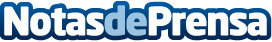 Amazon lanza en España el programa para desarrolladores “Appstore Developer Select” Amazon lanza hoy “Appstore Developer Select” en España. Se trata de un programa gratuito pensado especialmente para los desarrolladores que optimicen sus aplicaciones y juegos para la Tienda Apps de Amazon y Fire OS (basado en Android).Datos de contacto:Amazon.esNota de prensa publicada en: https://www.notasdeprensa.es/amazon-lanza-en-espana-el-programa-para_1 Categorias: Programación E-Commerce Software http://www.notasdeprensa.es